2016 m. Šilalės rajono krepšinio pirmenybių rezultatai  Eil.Nr.Komandospavadinimas12345678Tšk.Vieta1.JŪRA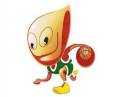 67:117175:101161:102162:100142:58196:110154:11217VIII2.ŠILALĖS SM117:67280:67272:98164:100192:62256:85186:74211V3.RIMKAUS ŪKIS101:75267:80184:80278:89197:52285:93178:86110VI4.BOBUTĖS PASKOLA102:61298:72280:84184:792105:802100:106172:88111III5.MEDVĖGALIS125:622100:64289:78279:84193:64276:84186:90111IV6.UPYNA58:42262:92152:97180:105164:93170:105152:10118VII7.ŠILALIŠKIAI-KVĖDARSTA110:96285:56293:852106:100284:762105:702117:69214I8.ŠILALĖS AGRO112:54274:86186:78288:72290:862101:52269:117112II